МКУ ДОД д/с «Юный космонавт»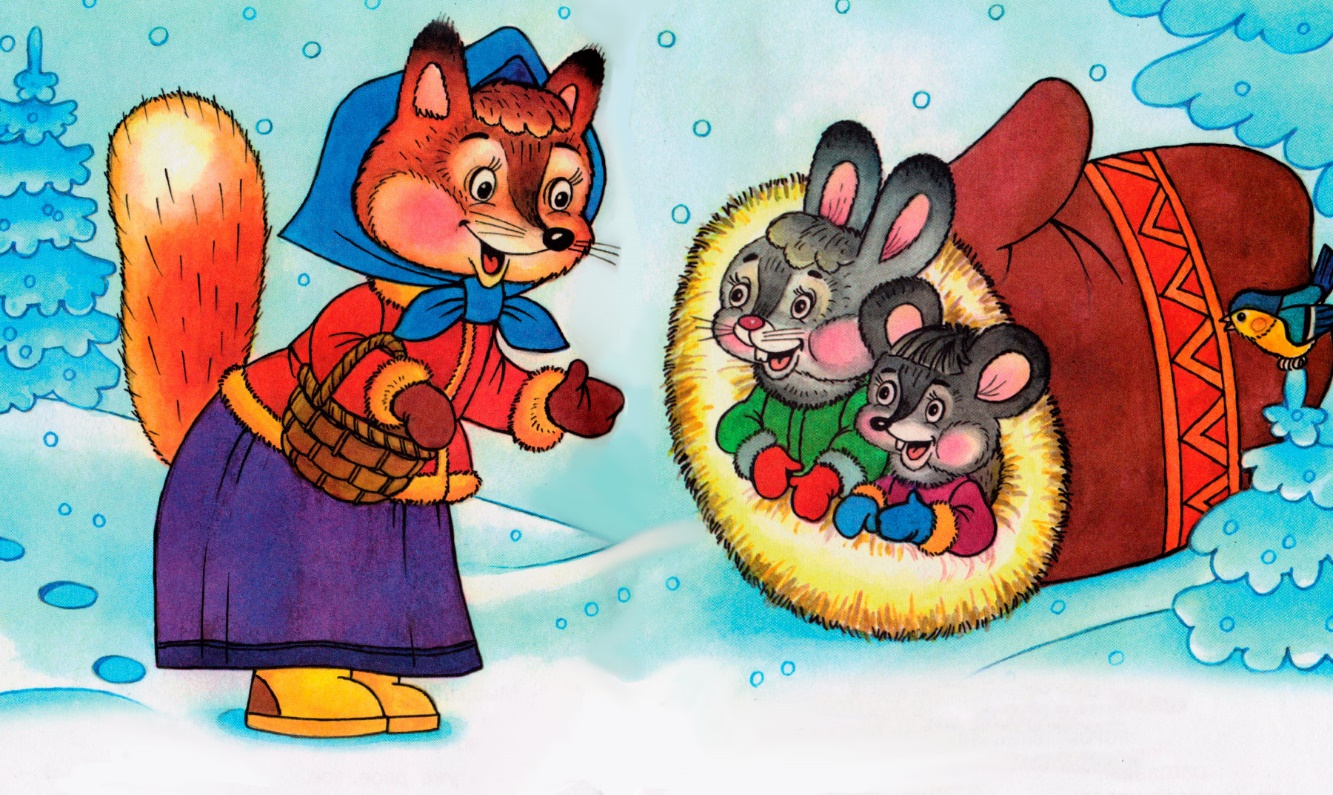                                                        Провела воспитатель                                                второй младшей группы   «Лунтики»                                                    Карабекова Туту АбдулкадыровнаЦель: развивать художественные способности в процессе рисования.Задачи:-учить рисовать узоры из прямых линий, создавать ритмическую композицию, используя технику рисования – чередование;-закреплять знания названий цветов (жёлтый, зелёный, синий);- воспитывать аккуратность;- учить детей рисовать узор – украшать рукавичку.Художественно-эстетическое развитие1. Формировать навыки аккуратной работы.2. Вызывать радость от полученного изображения.3. Закреплять знания о цветах.Социально-коммуникативное развитие1. Формировать доброжелательные отношения друг к другу.2. Учить поддерживать беседу на предложенную тему.3. Выражать свою точку зрения, внятно отвечать на вопросы.Речевое развитие.1. Владение речью как средством общения и культуры.2. Обогащение активного словаря.3. Развитие связной, грамматически правильной диалогической и монологической речи.Физическое развитие: Развитие мелкой моторики обеих рук.Вид деятельности: интегрированная (продуктивная, игровая)Форма организованной деятельности: групповаяМетодические приемы: вопросы, ответы детей, физкультминутка, сюрпризный момент.Предварительная работа:- рассматривание альбома «Одежда»;- беседа с детьми о зимних явлениях;- наблюдения за одеждой людей зимой;- чтение сказки «Рукавичка», сравнение с русской народной сказкой «Теремок»;- Рассматривание иллюстраций;- Дидактическая игра «Найди пару».Здоровье-сберегающие технологии: Физкультминутка.Материал: карандаши (желтого, зелёного, синего цвета, заготовки рукавичек)Ход работы:Организационный момент.Придумано кем-тоПросто и мудроПри встрече здороваться:- Доброе утро!- Доброе утро!Солнцу и птицамДоброе утро!Улыбчивым лицам.И каждый становитсяДобрым, доверчивым.Пусть доброе утроДлится до вечера! (Николай Красильников)Воспитатель:Посмотрите в окошко. Какое время года на улице? (зима) Как вы это узнали? (холодно, снег выпал). Что мы одеваем, когда отправляемся на прогулку, чтобы не замёрзнуть? А на руки мы что надеваем? (рукавицы) Посмотрите, сколько рукавиц у меня на столе, они все перепутались. Нужно разложить их по парам, то есть найти две одинаковые рукавицы.Дидактическая игра «Найди пару»Цель: Научить сопоставлять предметы, выделять основные признаки.Задачи: развивать внимание, память, мышление, мелкую моторику рук; закреплять понятия «разные», «одинаковые», «пара».Ребятки, давайте прогуляемся с вами:- Мы шли, шли, шли рукавичку нашли (незаметно положить рукавичку в таком месте, где ребята ее могут увидеть).Воспитатель: Ребята, чья рукавичка? Ничья?Наша варежка осталась без хозяйки. Вот беда!Заблудилась, потерялась,А вокруг нее зима.Что же делать рукавице?Нету ручки той родной.Что согреет всю тряпицуСвоим маленьким теплом.Плачет наша рукавичка,Мерзнет, лежа на снегу,И мечтает, что хозяйкаПрибежит за ней в пургу.(Е. Александрова-Снежная).Воспитатель: Может быть, это рукавичка деда из сказки? Помните, потерял дед свою рукавичку, а когда нашел, то в ней уже жили зверята. Назовите их? (Ответы детей).Мышка, лягушка, зайка, лисичка, волк, кабан, медведь. Забрал дедушка рукавичку, и звери остались в зимнюю пору без теплого дома. Давайте, вернем зверятам их теплый дом. Садитесь за столы.- Есть у меня одна рукавичка. (Показывает вырезанную из бумаги)- Какого она цвета? (белого)- Да, рукавичка не украшена. Но у меня есть цветные карандаши, поэтому я могу сделать узор на ней.- Каким узором можно украсить рукавичку?Я нарисую на ней разноцветные полоски.-Вот какая красивая рукавичка у меня получилась. Прежде чем мы начнем рисовать, нам нужно размять наши пальчики.Физкультминутка.Маша варежку надела (Потирание одной ладошкой о другую)Ой, куда я пальчик дела? (Разводят руками, большой пальчик прижат к ладошке)Нету пальчика, пропал. (Руки в стороны. Пальцы сжаты вместе)В свой домишко не попал. (Руки в стороны, пальцы сжаты вместе)Маша варежку сняла (Левой рукой имитируем снятие варежки)Полюбуйтесь-ка, нашла. (Растопыренные пальцы разводим в сторону).- А теперь, ребята, украсьте свои рукавички и вы.Практическая часть занятия.-Вот сколько разных рукавичек мы сделали для зверят.    Рефлексия.Посмотрите, какие варежки получились красивые! Нарядные! Теперь у зверей будет теплый домик. Расскажите, какая зверюшка будет жить в вашем домике-рукавичке? (ответы детей). Вам нравятся ваши рукавички? Думаю, что и зверятам также понравятся ваши домики-рукавицы. Давайте уберём своё рабочее место, и пойдём мыть руки.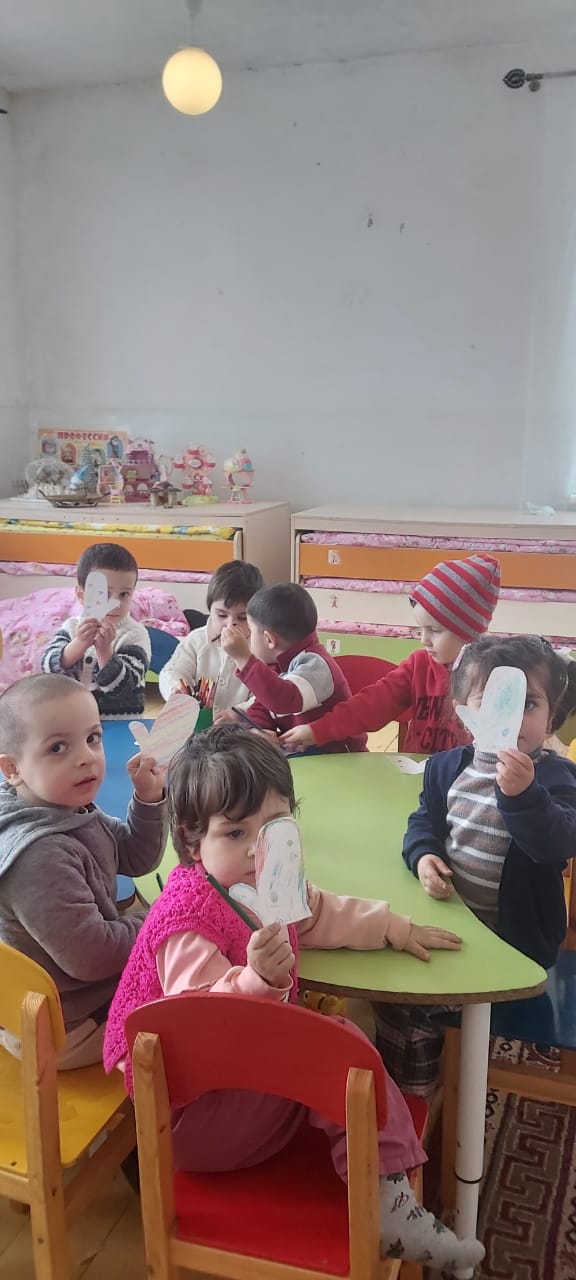 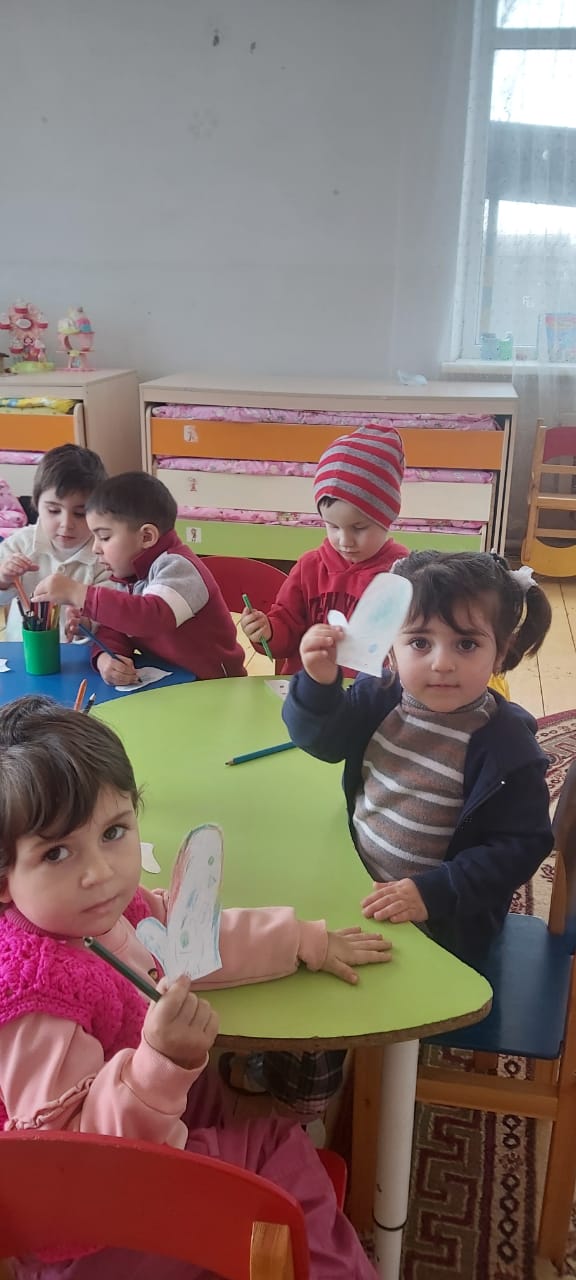 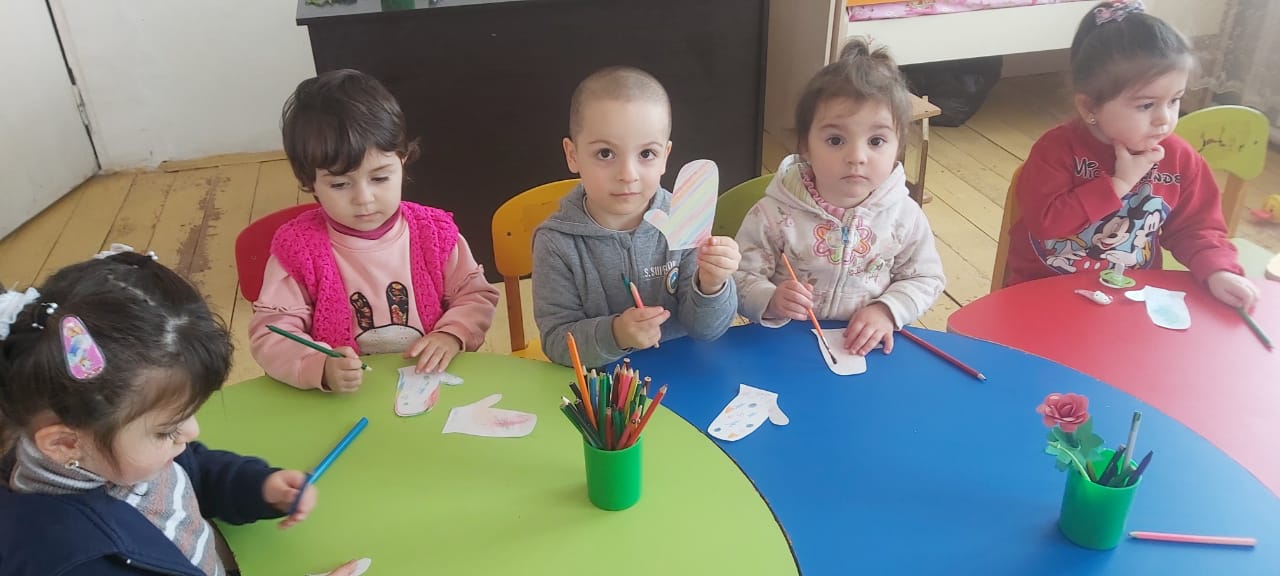 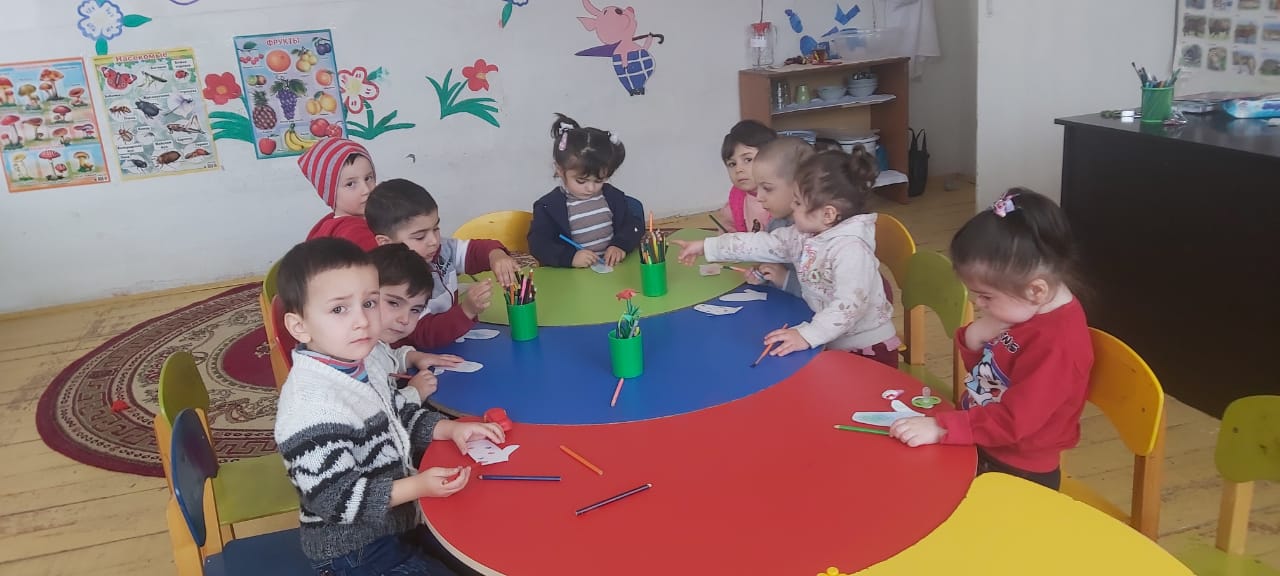 